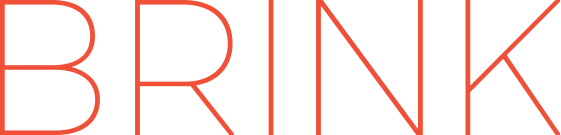 OHA Transformation CenterRadio Ad I Well-child – COVID (SPANISH)DURING COVID-19 – WELL-CHILD VISITS:30 second COVID-19 Well-child Visit Script (64 words) Ahora más que nunca, ayudarle a que sus hijos se mantengan saludables es nuestra máxima prioridad.Durante el coronavirus, puede programar una consulta médica que sea adecuada para usted. Ya sea en persona, por teléfono o por videollamada, su médico está aquí para servirle. Más información sobre cómo programar una consulta anual en la página web .org de la CCO.